НАЦІОНАЛЬНА АКАДЕМІЯ НАУК УКРАЇНИ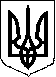 ІНСТИТУТ ПРОБЛЕМ МАТЕРІАЛОЗНАВСТВАім.І.М.ФранцевичаУкраїна,  03142,  м.Київ, вул.Кржижановського, 3		         Телефон: (044)390-87-51, 390-87-57факс:      (044) 390-87-51E-mail:    dir@ipms.kiev.ua.21.09.2020р  _03-13/492__________________________________________________________________________________________________________________________Інститут проблем матеріалознавства ім.І.М.Францевича НАН Україниоголошує конкурс на заміщення вакантних посад:провідного наукового співробітниказа спеціальністю 102-хімія;132 – матеріалознавство;	Перелік необхідних документів, що подаються для участі у конкурсі:	1.письмова заява на ім’я керівника про участь у конкурсі,	2.копія документа, що посвідчує особу,	3.заповнена особова картка(анкета) встановленого зразка,	4.автобіографія,	5.копія трудової книжки (за наявності),6.копії документів про вищу освіту, підвищення кваліфікації, присудження наукового ступеня, присвоєння вченого звання, військового квитка(для військовослужбовців або військозобов’язаних),	7. характеристика наукової діяльності,8. перелік наукових праць, опублікованих у вітчизняних та/або іноземних (міжнародних) рецензованих фахових виданнях,	9.письмова згода на обробку персональних даних.          Строк конкурсу : з 21.09.2020 р. до 21.10.2020 р.          Адреса інституту : Україна,  03142,  м.Київ, вул.Кржижановського, 3,                                             тел.: 390-88-63, E-mail  aspir@ipms.kiev.ua		Директор інституту		академік НАН України					Ю.М.СолонінСеврук Ю.М., тел.: 390-88-63